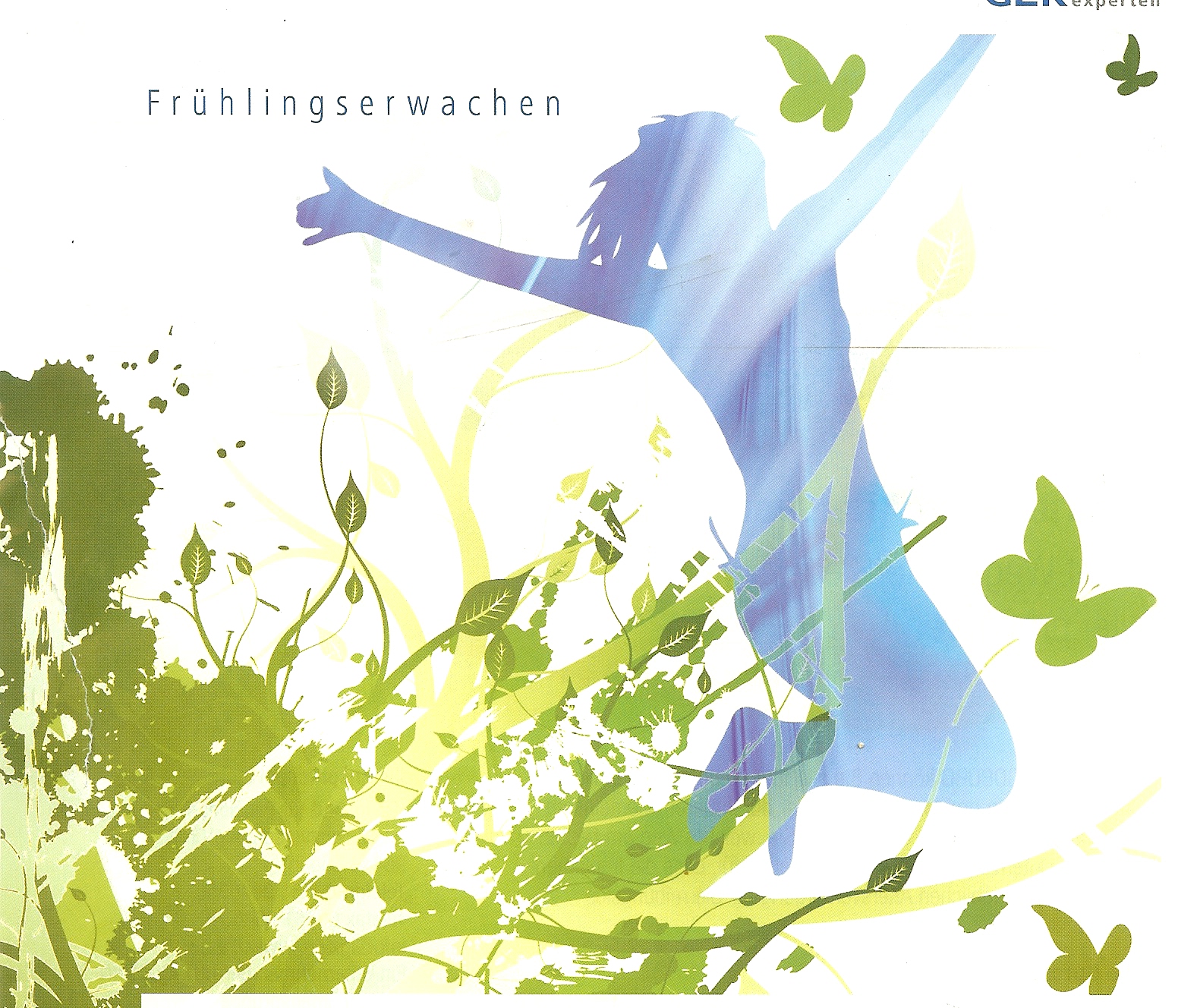 Hmmm...Mund auf, Augen zu und genießen.Frische Luft weckt Appetit.Das Frühlingserwachenmacht auch an der Restauranttür nicht Halt.Ob hausgemachte Spezialität oder gut-bürgerliche Leckerei,unser Küchenmeister verarbeitet mit Vorliebefrische Rohstoffe und natürliche Zutatenvon Erzeugern aus der Seeregion.Das schmeckt man auch.gutes. gesellig. geniessenDie Kennzeichnung mit Buchstabe als Fußnote
bezieht sich auf Allergene, die mit Ziffer auf Zusatzstoffe.Die Legende zu der Kennzeichnung findet sich im hinteren Teil.Weitere Informationen zu Allergenen hält Ihr Service bereit.	EuroSuppen und VorspeisenTafelspitzbrühe mit Flädle und Gemüsestreifen A,C,G,I	5,80Schaumsüppchen vom jungen Bärlauch mit Kracherle G,I,A,N	6,20Sipplinger Fischrahmsuppe
mit Kräutern, Gemüsejulienne und Fischstreifen G,D,A,I,N	8,90Tatar vom hausgebeizten Saibling
mit Kräuter Creme Fraiche und Salatbouquet D,I,J,G,N	12,80Gebratener Ziegenfrischkäse im Speckmantel
in Preiselbeervinaigrette auf mariniertem Salatarrangement J,I,N	13,80SalateBunte Blattsalate mit Hausdressing J,G,N	5,80

Salatplatte mit Feigen-Senf Dressing
und gebratenen Fischstreifen D,A,C,G,N,J	16,80Salatplatte mit Hausdressing
und gebratenen Roastbeefstreifen J,G,N	17,80Salatplatte mit Hausdressing
und gebratener Maispoulardenbrust J,G,N	16,80Salatplatte mit Preiselbeerdressing
und gebratenem Ziegenkäse J,I,N,A,C	15,80gutes . gesellig . geniessen	EuroVegetarische GerichteHausgemachte Käsespätzle mit Röstzwiebeln A,C,G,I,N	9,50Spaghetti in Bärlauchpesto
mit konfierten Kirschtomaten und Parmesanspähnen A,G,H,C	11,80Ragout von Reichenauer Gemüse
in Kräutertunke mit Kartoffeln G,I,N,A	13,80FischgerichteGebratenes Felchenfilet
in Zitronenbutter mit Petersilienkartoffeln D,A,G	19,80Gebratenes Zanderfilet auf Bärlauchnudeln D,A,G,N,I,H	17,80Pochiertes Saiblingsfilet
auf Blattspinat mit Rieslingsoße und Butternudeln D,G,I,N,C,A	20,80Gebratene Kretzerfilets
in Mandelbutter mit Schwenkkartoffeln D,H,G,A	18,80Fischvariation
auf Rieslingschaum mit Blattspinat und Butternudeln D,A,G,C,I,N	24,80gutes . gesellig . geniessen	EuroFleischgerichteGeschmortes Lammhäxle
in Spätburgunderjus mit Wurzelgemüse und Kartoffelgratin I,G,N,A	19,80Rückensteak vom Schwäbisch Hällischen Landschwein
gefüllt mit Ziegenfrischkäse im Speckmantel auf Bärlauchnudeln C,G,A,I,N	18,50Gebratene Maispoulardenbrustauf Rahmgemüse mit Butternudeln G,C,A,I,N	19,80Zwiebelrostbraten
mit Röstzwiebeln und hausgemachten Spätzle C,A,I,N,G	19,80Gebratenes Filet vom Schwäbisch Hällischen Landschwein
mit Rahmchampignons und hausgemachten Spätzle C,A,G,I,N	18,50Tafelspitz in Meerrettichsoße
mit Preiselbeeren und Kartoffeln G,A,N,I	17,80Dry Aged Rumpsteak
mit Kräuterbutter und Kartoffelgratin G,J,N	22,80Wiener Schnitzel vom Kalbin Butter gebraten mit Pommes frites G,A,	21,80gutes . gesellig . geniessen	EuroDessertPanna cotta mit Himbeermark H                                                        4,90Joghurt-Limettencreme mit Beerenragout A,C,G                                    5,80Lauwarmes Schokoladentörtchen mit Vanilleeis und Fruchtmark A,C,G    7,60Hausgemachtes Tiramisu im Glas A,C,G,H                                             4,50VesperBadischer Wurstsalat mit Holzofenbrot I,N,J,C,A	8,50 Schweizer Wurstsalat mit Holzofenbrot I,N,J,C,A,G	8,90Hausgemachte Tafelspitzsülzein Kräutervinaigrette und Bratkartoffeln J,N,I,G	12,80Obazda - bayerische Brotzeit - Camembertcrème 
mit Zwiebeln, Radischen, Schnittlauch, dazu Holzofenbrot G,A,N	 9,50KinderkarteRote Zora - Spaghetti mit Tomatensoße	 5,90Räuber Hotzenplotz - Paniertes Schweineschnitzel mit Kartoffeln	 6,90Winnie Puh – Spätzle mit Soße	 5,90Baloo der Bär – Fischstäbchen mit Kartoffeln	 6,90…beachten Sie auch unsere Tagesangebote auf der Tafelgutes . gesellig . geniessen